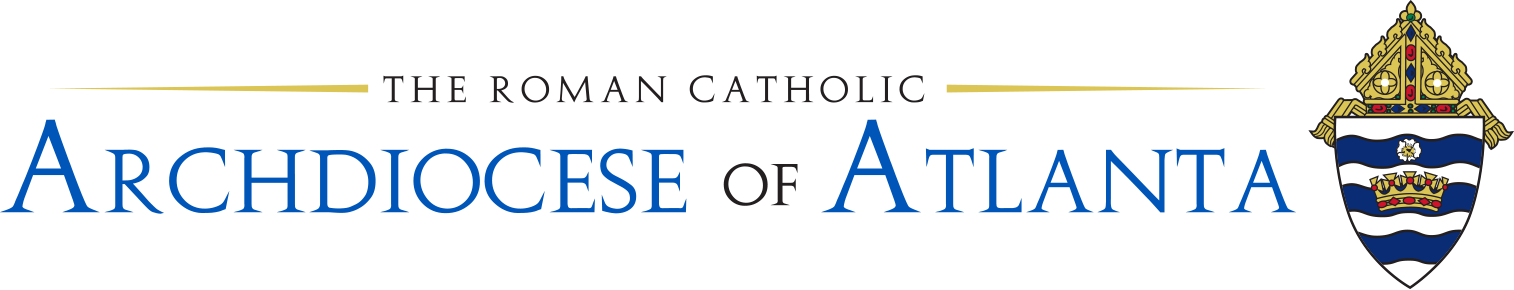 MemoFecha:	10 de agosto de 2020Para:	Sacerdotes, diáconos, religiosos, religiosas, comunicadores parroquiales, directores, presidentes de escuelas y personal de la cancilleríaDe:	El Reverendísimo Gregory J. Hartmayer, OFM Conv., Arzobispo de AtlantaAsunto:	Georgia COVID-19 Pandemic Business Safety Act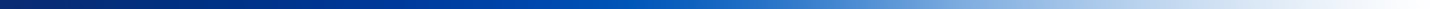 La Legislatura de Georgia aprobó recientemente una nueva ley llamada "Ley de Seguridad de Empresas con referencia a la Pandemia del COVID-19 de Georgia", que entró en vigor el viernes, 7 de agosto. Esta ley establece que una empresa o institución puede recibir cierta inmunidad limitada de posible responsabilidad civil a terceros que visitan sus instalaciones si la empresa coloca cierta señalización. El lenguaje no afecta los posibles reclamos de los empleados que podrían infectarse en el trabajo (ya que esa cuestión se evaluaría en el marco del sistema de indemnización de los trabajadores). Por favor, coloque la siguiente advertencia en las entradas de sus instalaciones en un cartel en letra Arial de al menos una pulgada aparte de cualquier otro texto: ADVERTENCIAEN VIRTUD DE LA LEGISLACIÓN DE GEORGIA, NO ASUMIMOS NINGUNA RESPONSABILIDAD POR LAS LESIONES O LA MUERTE DE UNA PERSONA QUE ENTRE EN NUESTRAS INSTALACIONES SI DICHAS LESIONES O MUERTE SON RESULTADO DE LOS RIESGOS INHERENTES A LA CONTRACCIÓN DEL COVID-19. USTED ESTÁ ASUMIENDO ESTE RIESGO AL ENTRAR EN ESTAS INSTALACIONES.Aquí se adjunta un cartel de muestra que puede imprimirse para su uso. Para cumplir con la ley, debe imprimirse en tamaño completo en una hoja de 11 x 17 pulgadas.